 Enfócate en el futuro(Proverbios 23:4-5; Hebreos 11:26; Mateo 16:27)«No os hagáis tesoros en la tierra, donde la polilla y el orín corrompen, y donde ladrones minan y hurtan; sino haceos tesoros en el cielo, donde ni la polilla ni el orín corrompen, y donde ladrones no minan ni hurtan. Porque donde esté vuestro tesoro, allí estará también vuestro corazón» - Mateo 6:19-21Maximiza los beneficios(Mateo 19:29)6. ConclusiónDios es el dueño de todo. Nosotros somos sus administradores. Esto:Nos libera de estar esclavizados a nuestras circunstancias.Nos libera de la tiranía del materialismo.Nos libera para ser generosos.Esquema del curso:Semana 1 – El propósito de Dios para las riquezasSemana 2 – La gracia de dar a la iglesiaSemana 3 – La economía de hoy: Gasto y presupuestoSemana 4 – La economía del mañana: Deuda y ahorroSemana 5 – Desarrollando un corazón que valora el dinero correctamenteSemana 6 – Panel de DiscusiónPrimera edición en español: 2019Copyright © 2019 por 9Marks para esta versión españolaSeminarios Básicos—Dinero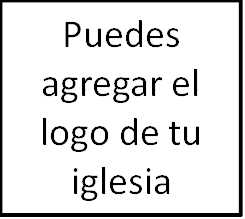 Clase 1: El propósito de Dios para las riquezas1. Introducción(Mateo 25:14-30)2. El Señor: DiosDios es el dueño de todo(Génesis 1; Job 41:11; Salmos 24:1-2; 1 Timoteo 4:3-5)Dios da a las personas sus riquezas(Génesis 1:28-30; 1 Samuel 2:7; 1 Cr. 29:12, 16; 1 Co. 4:7)3. Los siervos: El hombre¡No somos dueños de lo que tenemos!(Eclesiastés 5:15; 1 Timoteo 6:7)Sólo somos administradores de lo que se nos ha dado(Génesis 1:26-28, 2:15; Levítico 25:23; Lucas 16:10-12)4. Administración Pobre: Evidencia de incredulidad(Mateo 6:24; Marcos 4:19, 8:36; 1 Timoteo 6:9-10)Un excesivo amor al dinero conducirá a pecados, tales como la envidia (He. 13:7), el robo (Pr. 13:8, 30:8-9), el engaño (Hechos 5:1-10), y el materialismo (Santiago 5:5). Y traerá consigo dolores, como la adicción (Ec. 5:13), la preocupación (Ec. 5:12), el descontento (1 Ti. 6:9), deudas y relaciones arruinadas (Pr. 15:27, 19:4).5.  Administración Fiel: Glorificar a DiosLa motivación del siervo fiel(2 Corintios 5:10, 8:9; Gálatas 4:7, 6:7)Dios establece los términos de cómo usamos las riquezas(Pr. 8:18-19, 10:4, 11:22; 1 Co. 10:31; Ef. 5:19; Fil. 4:12, 19-20)Dios es glorificado cuando buscamos beneficios rentables  Invierte en el valor real hoy(Proverbios 8:10-11, 15:6, 15:16, 22:1; Marcos 12:41-44; 1 P. 1:7)La sabiduría es mejor que las piedras preciosas (Pr. 8:10-11)El temor a Dios es más importante que un gran tesoro (Pr. 15:16)La justicia es más importante que el dinero (Pr. 15:6, 16:8)La buena reputación es más importante que grandes riquezas (Pr. 22:1)La fe en Dios es más importante que el oro (1 Pedro 1:7)La salvación es mejor que ganar el mundo entero (Marcos 8:36)